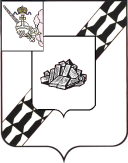 АДМИНИСТРАЦИЯ УСТЮЖЕНСКОГО МУНИЦИПАЛЬНОГО РАЙОНАПОСТАНОВЛЕНИЕот                          № _____	г. УстюжнаО внесении изменения в поста-новление  администрации района от 23.05.2018№ 443  Руководствуясь статьей 52 Гражданского кодекса Российской Федерации, Федеральным законом от 12.01.1996 №7-ФЗ «О некоммерческих организациях» (с последующими изменениями), Положением об управлении  и распоряжении муниципальным имуществом Устюженского муниципального района, утвержденным решением Земского Собрания Устюженского муниципального района от 31.05.2012  № 29 (с последующими изменениями), Порядком создания, реорганизации, изменения типа и ликвидации муниципальных учреждений и внесения в них изменений, утвержденным постановлением администрации Устюженского муниципального района от 25.11.2010 № 255 (с последующими изменениями), статьи 35 Устава Устюженского муниципального района администрация района ПОСТАНОВЛЯЕТ:1. Внести в постановление администрации Устюженского муниципального района от 23.05.2018 № 443  «Об утверждении Устава муниципального образовательного учреждения дополнительного образования детей «Центр дополнительного образования» в новой редакции», следующие изменения:1.1.  Пункт 1.16. изложить в новой редакции следующего содержания:«Содержание дополнительных общеобразовательных – дополнительных общеразвивающих программ и сроки обучения по ним определяются образовательной программой, разработанной и утвержденной Учреждением.».1.2. Пункт 2.4.1.  изложить в новой редакции следующего содержания«Основными видами деятельности Учреждения являются:- реализация дополнительных общеобразовательных – дополнительных общеразвивающих программ следующих направленностей: естественнонаучной, физкультурно-спортивной, художественной,  туристско-краеведческой, социально-педагогической; технической;- реализация адаптированных дополнительных общеобразовательных – дополнительных общеразвивающих программ для обучающихся с ограниченными возможностями здоровья;- организация и проведение массовых районных мероприятий с обучающимися: конкурсы, конференции, олимпиады, слёты, соревнования, походы, путешествия, экскурсии, концерты, дискотеки и т.д.; - оказание помощи муниципальным образовательным учреждениям района в реализации дополнительных общеобразовательных – дополнительных общеразвивающих программ, организации досуговой и внеурочной деятельности детей на основе договора или соглашения;- предоставление услуг по организации (открытию) лагерей дневного пребывания в каникулярное время на базе Учреждения, в том числе обеспечение питанием в лагерях дневного пребывания детей, в отношении которых законодательством Вологодской области предусмотрена оплата (полная или частичная) стоимости питания в лагерях дневного пребывания за счёт средств областного бюджета.В том числе основные виды деятельности, приносящей доход:- реализация дополнительных общеобразовательных – дополнительных общеразвивающих программ.».1.3. В пункте 2.4.2. последний абзац изложить в следующей редакции:Учреждение самостоятельно определяет перечень предоставляемых бесплатных и платных услуг. Тарифы на платные услуги, включая цены на билеты (за исключением установления льгот), устанавливаются Учреждением самостоятельно, утверждаются локальными актами Учреждения.1.4. Пункт 2.8. дополнит абзацем следующего содержания:«Учреждение исполняет функции Муниципального (опорного) центра дополнительного образования детей Устюженского муниципального района и осуществляет организационное, методическое и аналитическое сопровождение и мониторинг развития системы дополнительного образования детей на территории Устюженского муниципального района.».2. Директору учреждения зарегистрировать изменения в Устав в Межрайонной инспекции Федеральной налоговой службы России № 4 по Вологодской области.3. Контроль за выполнением настоящего постановления возложить на заместителя руководителя администрации района по социальным вопросам – начальника управления образования (Левина Г. В.).4. Опубликовать настоящее постановление в информационном бюллетене «Информационный вестник Устюженского муниципального района» и разместить на официальном сайте Устюженского муниципального района	Руководитель  администрации Устюженского муниципального района                                                                   Е.А. Капралов     